Название: Анализ и визуализация данных в управлении современным бизнесом (New).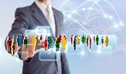 Категория: программа повышения квалификации с выдачей удостоверения установленного законодательством РФ образца. Интенсивное практическое обучение с сочетанием учебных и реальных исходных данных и практических примеров.Форма проведения: практические занятия в компьютерном классе
с предустановленным программным обеспечением.Продолжительность обучения: 4 дня.Объем учебных часов: 32 часа.Категория обучаемых: Собственники, предприниматели и руководители бизнеса, руководители и специалисты подразделений компании, связанных с анализом и визуализацией данных, прогнозированием, формированием управленческих отчетов и решением других аналитических задач.Целевая установка: практическое освоение современных аналитических инструментов и приемов их применения для повышения эффективности и конкурентности бизнеса.Краткая аннотация. Содержание программы ориентировано на практическое освоение современных аналитических инструментов необходимых для решения задач цифровой трансформации бизнеса. В процессе обучения изучаются аналитические функции и надстройки Microsoft Excel, SPSS, аналитические возможности языка R, базовые аналитические операторы языка SQL, других приложений и Интернет-сервисов необходимых в работе аналитика современного предприятия.Содержание программы:Тема 1. Аналитический подход в управлении бизнес-процессами (2 часа).Аналитика и аналитическая деятельность. Принятие решений на основе данных.Уровни аналитической зрелости предприятия и их связь с основными категориями инструментальных средств.Примеры использования аналитики в деятельности основных и обеспечивающих бизнес-подразделений современного предприятия.Тема 2.  Инструментальные средства сбора и консолидации данных (10 часов).Применение базовых и расширенных возможностей Microsoft Excel для загрузки, фильтрации, форматирования и организации данных необходимых для решения аналитических задач.Загрузка, фильтрация и консолидация информации из баз данных различных форматов с помощью базовых и продвинутых возможностей языка SQL.Применение надстроек PowerQuery и PowerPivot для консолидации и подготовки данных, полученных из различных категорий структурированной и неструктурированной информации.Поиск, сбор и консолидация данных из сети Интернет с использованием Интернет-сервисов и персональных поисковых систем.Тема 3. Методы анализа данных и инструментальные средства их реализации (10 часов).Контент-анализ текстовой, аудио- и видеоинформации и его реализация в среде Microsoft Excel, с помощью PowerQuery, иных приложений и Интернет-сервисов.АВС-анализ и его реализация в среде Microsoft Excel.Анализ связей и геоинформационный анализ с использованием PowerView, иных приложений и Интернет-сервисов.Базовый и многомерный (корреляционный, регрессионный, факторный, кластерный) статистический анализ данных и их реализация в среде Microsoft Excel, SPSS и с помощью языка R.Формирование прогнозов на основе моделей авторегрессии и скользящего среднего в среде Microsoft Excel, SPSS и с помощью возможностей языка R.Тема 4. Инструментальные средства визуализации данных (10 часов).Использование простых средств визуализации данных на основе Microsoft Excel, Visio, графических возможностей языка R.Профессиональные решения визуализации данных Power BI, Tableau Desktop и QlikView.Практика решения задач визуализации данных.